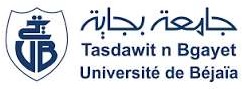 République Algérienne Démocratique et PopulaireMinistère de L'Enseignement Supérieur et de la Recherche Scientifique Université Abderrahmane Mira – Bejaia –Faculté des Lettres et des Langues Département de françaisFiche de RenseignementsEncadrement / Mémoire de Master 2 Option : Linguistique et langues appliquéesAnnée universitaire : 2023 – 2024Nom et prénom de l’étudiant  1 : …………………………………………………………….Adresse électronique……………………………………… N° de tél : ………………………….Nom et prénom de l’étudiant 2 : ……………………………………………………………….Adresse électronique……………………………………… N° de tél : ………………………….Axe de Recherche :……………………………………………………………………………………………………………………………………………………………………………………………………Sujet de recherche :………………………………………………………………………………………………………………………………………………………………………………………………………………………………………………………………………………………………………Encadrement assuré par : ………………………………………………………Remarques◾ Veuillez remplir soigneusement cette fiche et l’envoyer à l’adresse email suivante : nadir.lalileche@univ-bejaia.dz au plus tard le jeudi 5 octobre 2023◾ Avant de renvoyer cette fiche, veuillez vous assurer que les informations sont correctement fournies◾En fonction du sujet de recherche, les étudiants peuvent solliciter les enseignants de didactique ou des sciences du langage